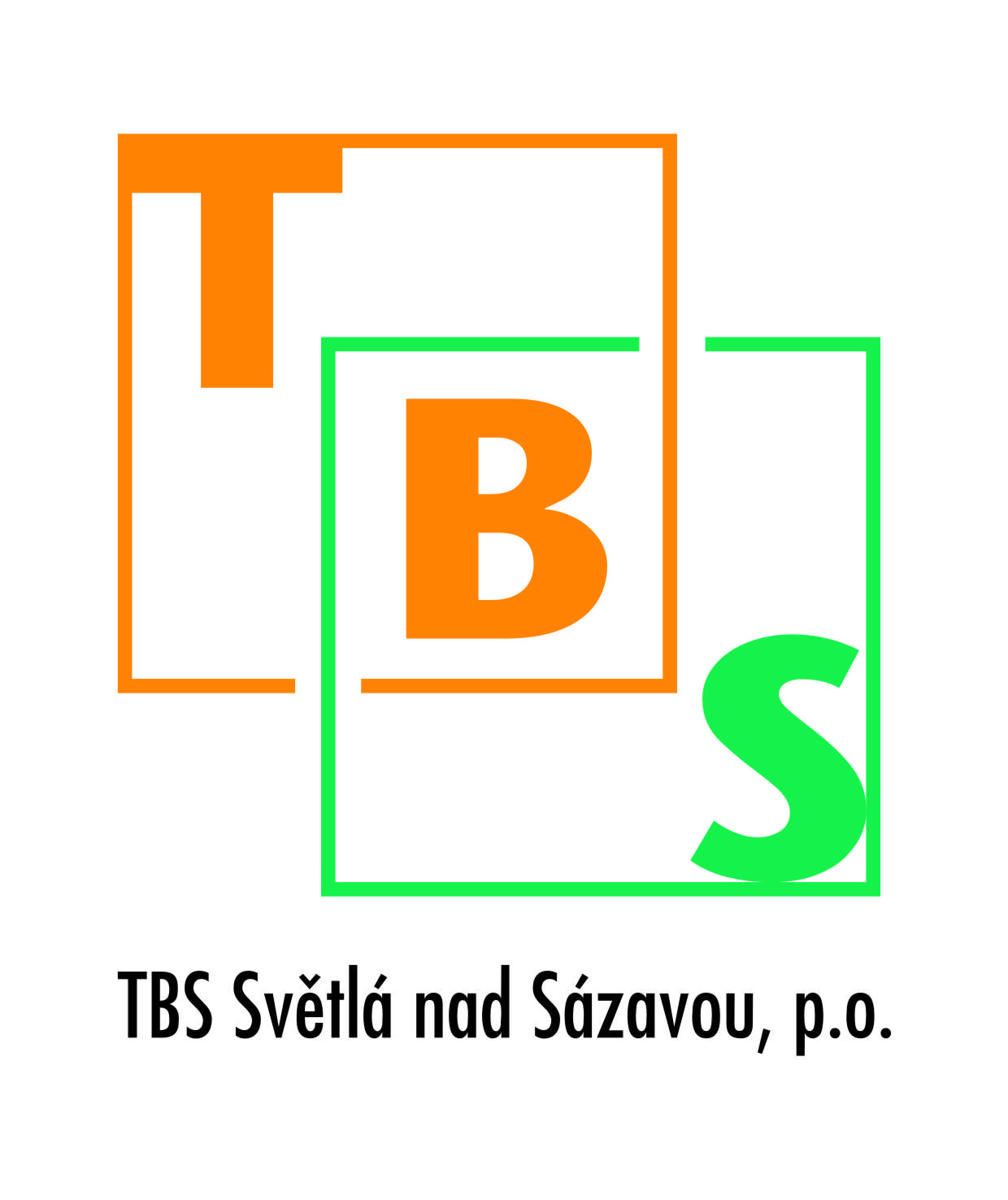 									TBS Světlá nad Sázavou, p. o.									Rozkoš 749582 91 Světlá nad SázavouIČ: 00042234Náhradní svozOznamujeme občanům, že dne 7.7.2015 proběhne náhradní svoz popelnic za pondělí 6.7.2015.								